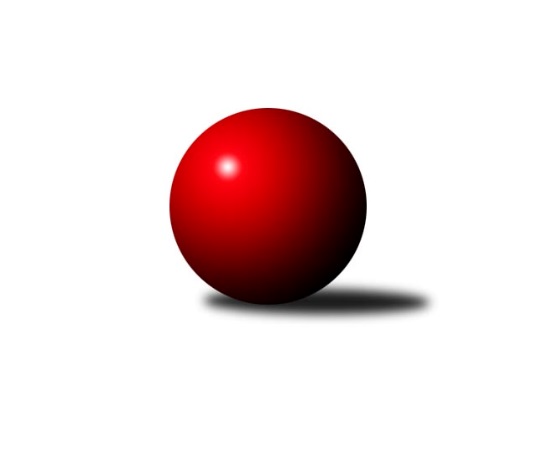 Č.9Ročník 2022/2023	4.11.2022Nejlepšího výkonu v tomto kole: 1676 dosáhlo družstvo: TJ Sokol Červené PečkyStředočeský krajský přebor II. třídy 2022/2023Výsledky 9. kolaSouhrnný přehled výsledků:TJ Sokol Brandýs nad Labem B	- TJ Sokol Červené Pečky	1:5	1567:1676	1.0:7.0	3.11.TJ Sokol Kostelec nad Černými lesy C	- TJ Sokol Tehovec B	3:3	1635:1595	5.0:3.0	3.11.TJ Sokol Kostelec nad Černými lesy B	- KK Vlašim C	5:1	1660:1611	4.0:4.0	4.11.Tabulka družstev:	1.	TJ Sokol Červené Pečky	9	7	0	2	35.5 : 18.5 	44.5 : 27.5 	 1644	14	2.	TJ Sokol Kostelec nad Černými lesy B	9	5	0	4	27.5 : 26.5 	33.0 : 39.0 	 1548	10	3.	KK Vlašim C	9	4	1	4	28.0 : 26.0 	37.0 : 35.0 	 1564	9	4.	TJ Sokol Kostelec nad Černými lesy C	9	4	1	4	24.0 : 30.0 	31.5 : 40.5 	 1507	9	5.	TJ Sokol Tehovec B	9	2	2	5	24.5 : 29.5 	36.0 : 36.0 	 1588	6	6.	TJ Sokol Brandýs nad Labem B	9	3	0	6	22.5 : 31.5 	34.0 : 38.0 	 1538	6Podrobné výsledky kola:	 TJ Sokol Brandýs nad Labem B	1567	1:5	1676	TJ Sokol Červené Pečky	Pavel Schober	 	 170 	 197 		367 	 0:2 	 424 	 	201 	 223		Karel Dvořák	Ladislav Sopr	 	 199 	 167 		366 	 0:2 	 415 	 	213 	 202		Pavel Hietenbal	Lukáš Kotek	 	 205 	 230 		435 	 1:1 	 420 	 	228 	 192		Pavel Kořínek	Pavel Holec	 	 195 	 204 		399 	 0:2 	 417 	 	208 	 209		Antonín Smrčekrozhodčí: Pavel KotekNejlepší výkon utkání: 435 - Lukáš Kotek	 TJ Sokol Kostelec nad Černými lesy C	1635	3:3	1595	TJ Sokol Tehovec B	Josef Bouma *1	 	 172 	 237 		409 	 1:1 	 429 	 	229 	 200		Jan Cukr	Jan Platil	 	 191 	 182 		373 	 1:1 	 376 	 	174 	 202		Adéla Čákorová	Martin Šatava	 	 220 	 217 		437 	 1:1 	 438 	 	230 	 208		Jan Volhejn	František Zahajský	 	 221 	 195 		416 	 2:0 	 352 	 	166 	 186		Radek Hrubý *2rozhodčí: David Novákstřídání: *1 od 51. hodu Peter Fajkus, *2 od 51. hodu Eliška Anna CukrováNejlepší výkon utkání: 438 - Jan Volhejn	 TJ Sokol Kostelec nad Černými lesy B	1660	5:1	1611	KK Vlašim C	Jaroslav Novák	 	 200 	 211 		411 	 1:1 	 401 	 	202 	 199		Luboš Trna	Martin Bulíček	 	 185 	 193 		378 	 0:2 	 427 	 	193 	 234		Jan Urban	Jakub Hlava	 	 222 	 208 		430 	 1:1 	 395 	 	176 	 219		Aleš Vykouk	Michal Třeštík	 	 223 	 218 		441 	 2:0 	 388 	 	198 	 190		Marie Váňovározhodčí: Novák DavidNejlepší výkon utkání: 441 - Michal TřeštíkPořadí jednotlivců:	jméno hráče	družstvo	celkem	plné	dorážka	chyby	poměr kuž.	Maximum	1.	Jan Cukr 	TJ Sokol Tehovec B	430.69	303.5	127.2	7.0	4/5	(473)	2.	Jakub Hlava 	TJ Sokol Kostelec nad Černými lesy B	421.54	280.9	140.7	3.4	4/4	(479)	3.	Lukáš Kotek 	TJ Sokol Brandýs nad Labem B	421.00	296.0	125.0	7.3	4/4	(439)	4.	Pavel Kořínek 	TJ Sokol Červené Pečky	418.03	289.5	128.5	7.7	5/5	(440)	5.	Jan Volhejn 	TJ Sokol Tehovec B	417.20	293.8	123.4	5.1	5/5	(439)	6.	Antonín Smrček 	TJ Sokol Červené Pečky	413.10	287.4	125.8	5.2	5/5	(452)	7.	Pavel Hietenbal 	TJ Sokol Červené Pečky	410.13	287.8	122.3	4.7	5/5	(434)	8.	Martin Šatava 	TJ Sokol Kostelec nad Černými lesy C	407.67	278.1	129.6	8.0	3/4	(438)	9.	Jan Urban 	KK Vlašim C	407.40	290.3	117.1	9.5	5/5	(455)	10.	Pavel Holec 	TJ Sokol Brandýs nad Labem B	404.70	285.7	119.0	5.7	3/4	(422)	11.	Marie Váňová 	KK Vlašim C	397.00	289.8	107.2	9.3	4/5	(447)	12.	Michal Třeštík 	TJ Sokol Kostelec nad Černými lesy B	396.47	274.3	122.2	6.8	3/4	(442)	13.	Luboš Trna 	KK Vlašim C	389.50	283.9	105.6	11.5	4/5	(418)	14.	Peter Fajkus 	TJ Sokol Kostelec nad Černými lesy C	384.00	280.6	103.4	11.5	4/4	(419)	15.	Tomáš Bílek 	TJ Sokol Tehovec B	375.75	275.5	100.3	13.9	4/5	(401)	16.	Aleš Vykouk 	KK Vlašim C	374.50	271.5	103.0	13.3	4/5	(395)	17.	Jan Platil 	TJ Sokol Kostelec nad Černými lesy C	371.92	270.5	101.4	11.8	4/4	(429)	18.	Pavel Schober 	TJ Sokol Brandýs nad Labem B	368.69	269.9	98.8	13.5	4/4	(384)	19.	Tomáš Kužel 	TJ Sokol Kostelec nad Černými lesy B	365.22	263.1	102.1	12.1	3/4	(388)	20.	Jaroslav Novák 	TJ Sokol Kostelec nad Černými lesy B	360.83	265.9	94.9	15.2	3/4	(470)	21.	Eliška Anna Cukrová 	TJ Sokol Tehovec B	358.00	255.3	102.7	13.4	5/5	(387)	22.	Josef Bouma 	TJ Sokol Kostelec nad Černými lesy C	351.83	249.7	102.2	14.0	3/4	(382)	23.	Oldřich Nechvátal 	TJ Sokol Brandýs nad Labem B	348.25	266.0	82.3	19.3	4/4	(373)		Karel Dvořák 	TJ Sokol Červené Pečky	424.50	283.8	140.7	5.0	3/5	(436)		Adéla Čákorová 	TJ Sokol Tehovec B	422.00	289.7	132.3	7.5	3/5	(456)		Pavel Vykouk 	KK Vlašim C	418.33	292.9	125.4	8.0	3/5	(442)		Jan Kumstát 	TJ Sokol Červené Pečky	405.50	282.0	123.5	5.5	2/5	(419)		František Pícha 	KK Vlašim C	404.50	281.5	123.0	9.7	3/5	(461)		Eva Křenková 	TJ Sokol Brandýs nad Labem B	403.00	287.0	116.0	10.0	1/4	(403)		Jiří Plešingr 	TJ Sokol Červené Pečky	401.67	279.0	122.7	11.0	3/5	(444)		František Zahajský 	TJ Sokol Kostelec nad Černými lesy C	395.30	274.4	120.9	10.5	2/4	(470)		Martin Bulíček 	TJ Sokol Kostelec nad Černými lesy B	395.00	291.0	104.0	12.0	2/4	(412)		Jakub Šarboch 	TJ Sokol Brandýs nad Labem B	390.25	281.5	108.8	13.8	2/4	(419)		Radek Vojta 	KK Vlašim C	389.00	275.0	114.0	11.0	1/5	(389)		Kamil Rodinger 	TJ Sokol Kostelec nad Černými lesy B	371.83	267.0	104.8	12.7	2/4	(423)		Jana Šatavová 	TJ Sokol Kostelec nad Černými lesy C	364.75	264.8	100.0	15.3	2/4	(412)		Jan Novák 	TJ Sokol Kostelec nad Černými lesy B	362.00	269.0	93.0	16.0	1/4	(362)		Ladislav Sopr 	TJ Sokol Brandýs nad Labem B	354.00	251.8	102.2	12.5	2/4	(408)		Jiří Štětina 	KK Vlašim C	320.00	235.0	85.0	19.5	2/5	(322)Sportovně technické informace:Starty náhradníků:registrační číslo	jméno a příjmení 	datum startu 	družstvo	číslo startu
Hráči dopsaní na soupisku:registrační číslo	jméno a příjmení 	datum startu 	družstvo	Program dalšího kola:10. kolo10.11.2022	čt	18:00	KK Vlašim C - TJ Sokol Brandýs nad Labem B	11.11.2022	pá	17:00	TJ Sokol Tehovec B - TJ Sokol Kostelec nad Černými lesy B	11.11.2022	pá	17:00	TJ Sokol Červené Pečky - TJ Sokol Kostelec nad Černými lesy C	Nejlepší šestka kola - absolutněNejlepší šestka kola - absolutněNejlepší šestka kola - absolutněNejlepší šestka kola - absolutněNejlepší šestka kola - dle průměru kuželenNejlepší šestka kola - dle průměru kuželenNejlepší šestka kola - dle průměru kuželenNejlepší šestka kola - dle průměru kuželenNejlepší šestka kola - dle průměru kuželenPočetJménoNázev týmuVýkonPočetJménoNázev týmuPrůměr (%)Výkon2xMichal TřeštíkKostelec nČl B4415xLukáš KotekBrandýs nL B113.234354xJan VolhejnTehovec B4382xKarel DvořákČervené Pečky110.374242xMartin ŠatavaKostelec nČl C4372xMichal TřeštíkKostelec nČl B109.494414xLukáš KotekBrandýs nL B4356xPavel KořínekČervené Pečky109.334205xJakub HlavaKostelec nČl B4303xJan VolhejnTehovec B108.754384xJan CukrTehovec B4295xAntonín SmrčekČervené Pečky108.55417